Mensa Olympiáda ve třídě KvětinkaV naší třídě jsme si uspořádali Mensa olympiádu, kdy mezi sebou děti soutěžily v různých hrách jako např.: Double, pexeso, Hejného skládačka, puzzle velké i malé a stínohry. Děti si prostřednictvím těchto her procvičují logické myšlení, koordinaci oko/ruka (oči, mozek a ruka dítěte se učí vzájemně spolupracovat a tato spolupráce je velmi důležitá při dalším vývoji), abstraktní a strategické myšlení, jemnou motoriku, koncentraci, bystrost, trpělivost. Hry podněcují také zvídavost, touhu po dosažení cíle i radost z dokončeného díla. Všechny děti se moc snažily, panoval mezi všemi soutěživý duch, avšak tři děti byly natolik šikovné, že se umístily na stupních vítězů. Těmito dětmi jsou: 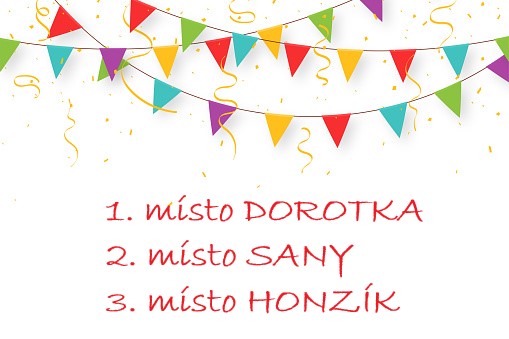 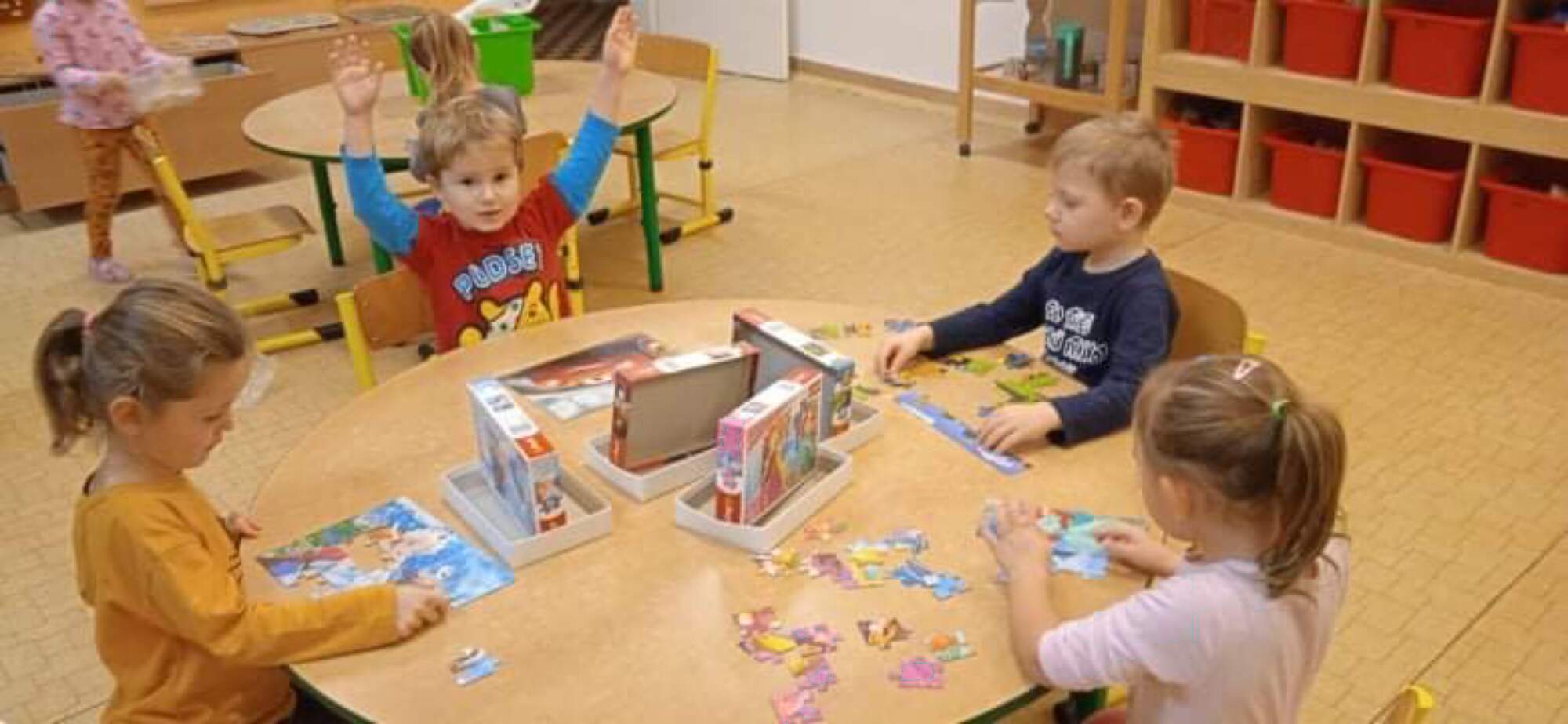 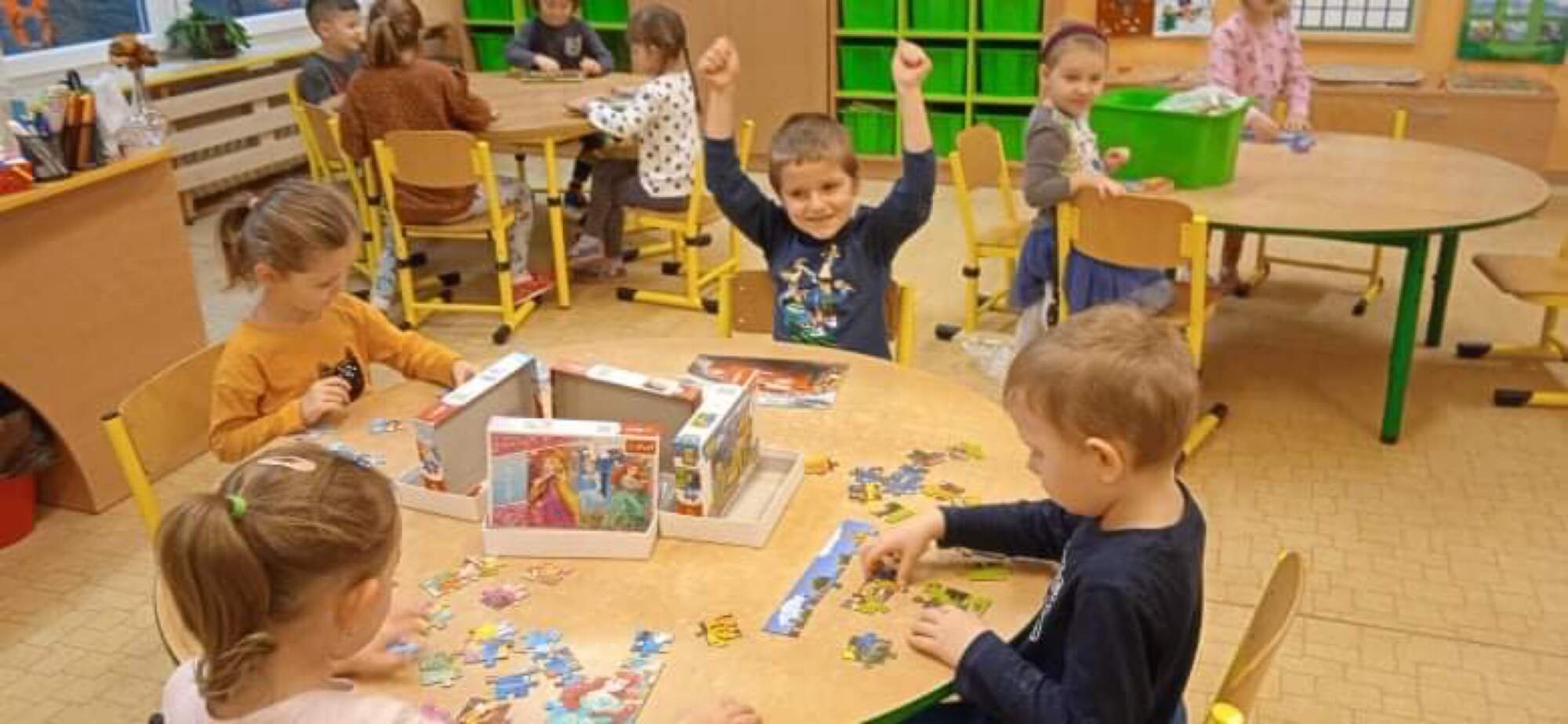 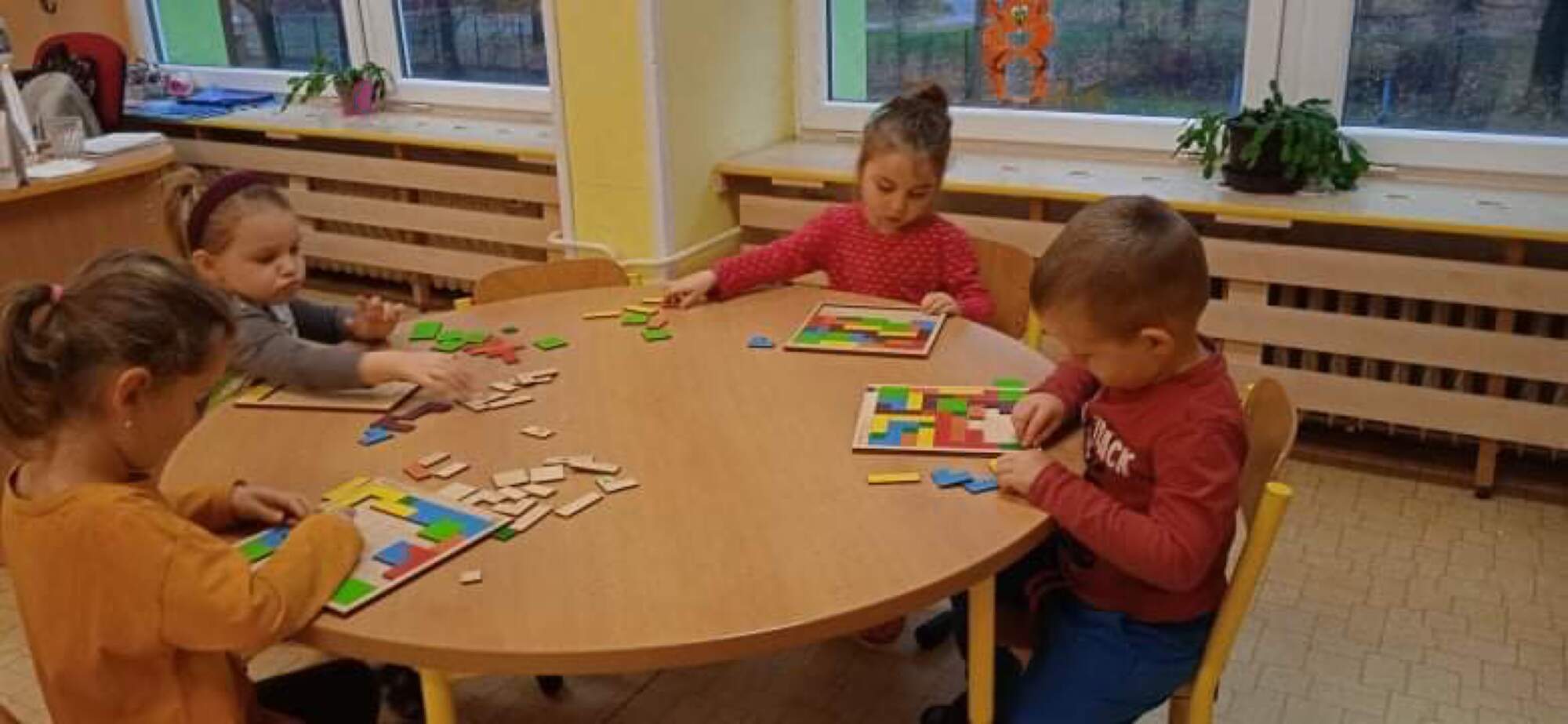 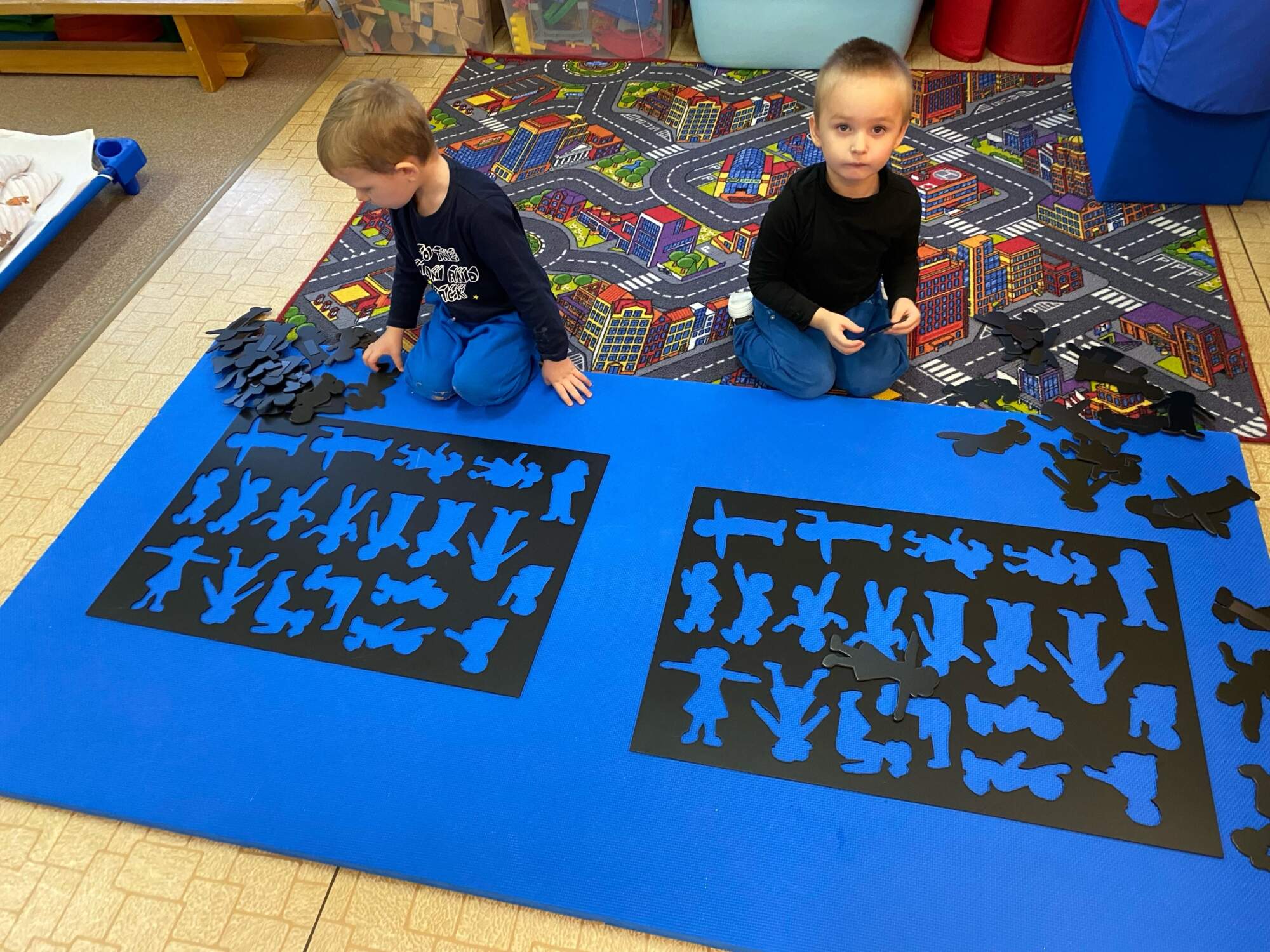 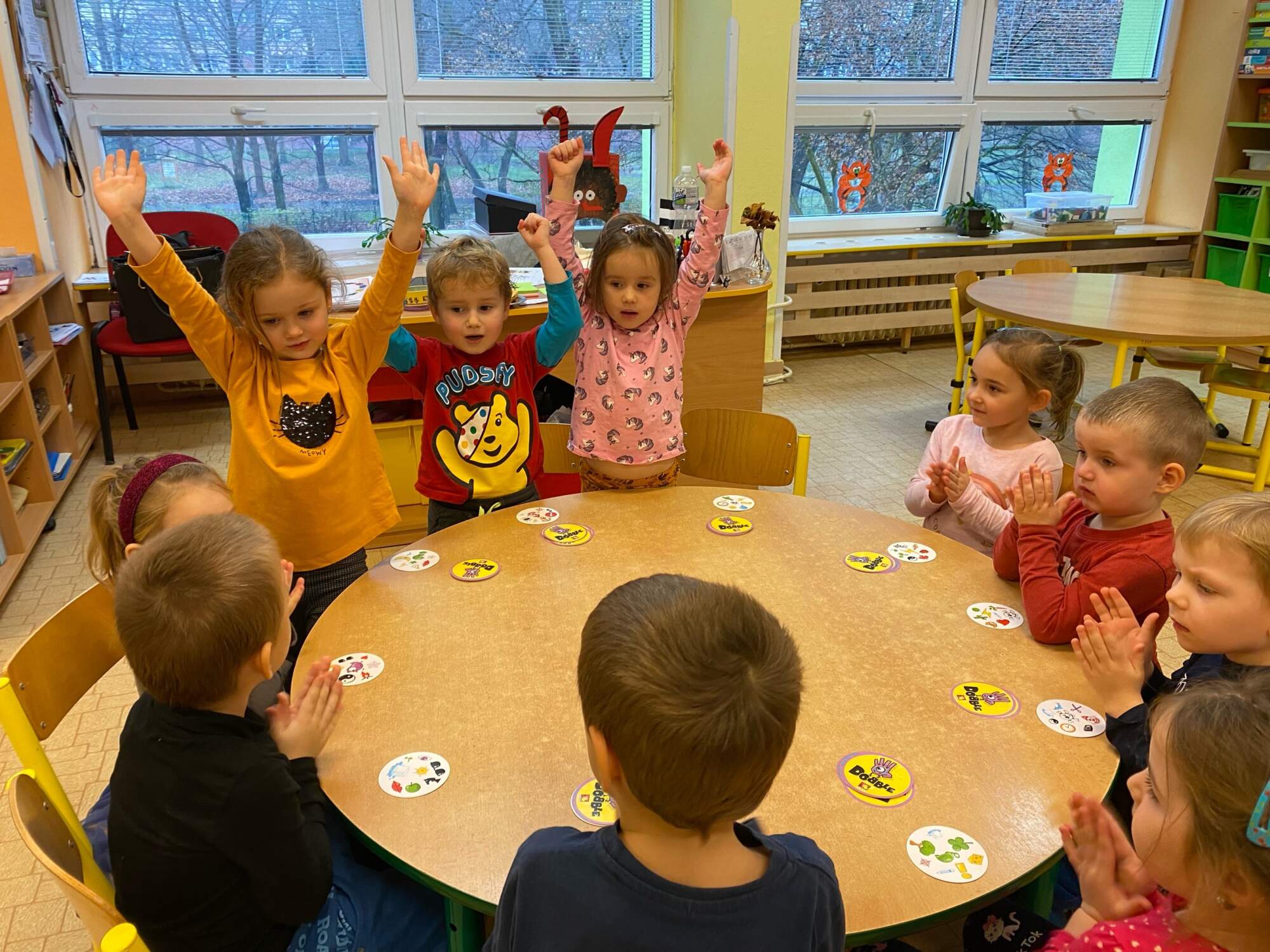 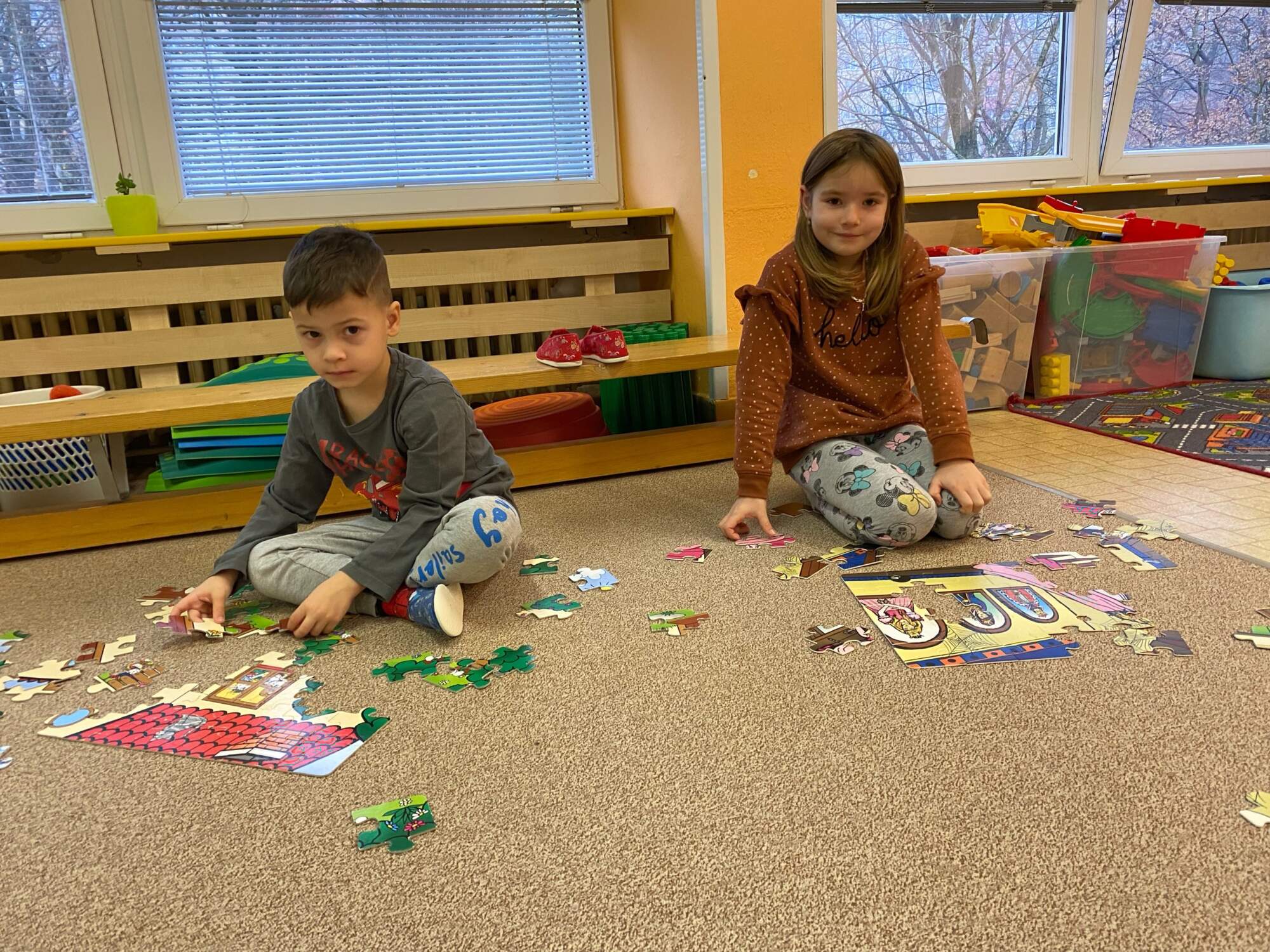 